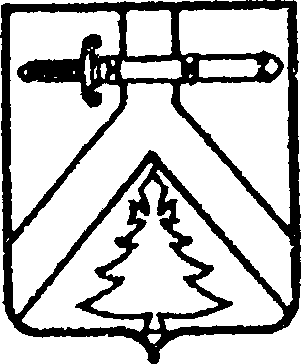 АДМИНИСТРАЦИИ ИМИССКОГО СЕЛЬСОВЕТАКУРАГИНСКОГО РАЙОНА КРАСНОЯРСКОГО КРАЯПОСТАНОВЛЕНИЕ11.11.2015                                        с.Имисское                                         № 42-пОб утверждении прогноза социально-экономического развития муниципального образования Имисский сельсовет на 2016 год и плановый период 2017-2018 годов	В соответствии со статьей 172 Бюджетного кодекса Российской Федерации, Положением о бюджетном процессе в  муниципальном образовании Имисский сельсовет, утверждённым решением сельского Совета депутатов от  14.10.2013 № 64-175-р «О бюджетном процессе в муниципальном образовании  Имисский сельсовет», администрация Имисского сельсовета ПОСТАНОВЛЯЕТ:Утвердить прогноз социально-экономического развития муниципального образования Имисский сельсовет на 2016 год и плановый период 2017-2018 годов (прилагается).2. Контроль за исполнением настоящего постановления оставляю за собой.Постановление вступает в силу в день, следующий за днем его официального опубликования в газете «Имисские зори».Глава сельсовета                             						 А.А.ЗоткинПриложениек постановлению администрации сельсовета от 11.11.2015  №42-п  Прогноз социально-экономического развития  муниципального образования Имисский сельсовет на 2016 год и плановый период 2017-2018 годовПрогнозирование доходов бюджетаПри расчете объема доходов местного бюджета учитывается принятые и предполагаемые к принятию изменения и дополнения в законодательство Российской Федерации (далее – РФ) о налогах и сборах и бюджетное законодательство, основные направления бюджетной и налоговой политики на 2016 год и плановый период 2017-2018 годов муниципального образования Имисский сельсовет, а также другие нормативные правовые акты.Формирование доходов произведено с учетом проекта приложения «Перечень кодов видов доходов бюджетов» к Указаниям о порядке применения бюджетной классификации Российской Федерации на 2016 год и плановый период 2017-2018 годов в соответствии с письмом Министерства финансов Российской Федерации от 26.07.2012 № 02-04-10/2907.При определении бюджетных назначений местного бюджета по отдельным доходным источникам учтено следующее:Налог на доходы физических лицРасчет суммы налога на доходы физических лиц произведен в соответствии с действующим налоговым и бюджетным законодательством. Сумма налога на доходы физических лиц на 2016 год и плановый период 2017-2018 годов определена исходя из темпов прироста- доходов населения, подлежащих налогообложению,- на сводный индекс потребительских цен ежегодно,- оплаты труда наемных работников в  2016 году и плановый период 2017-2018 годы.  Налог на имущество физических лиц Расчет прогноза суммы налога на имущество физических лиц на 2016 год и плановый период 2017-2018 годов произведен исходя из отчетных данных УФНС по краю по форме № 5-МН «Отчет о налоговой базе и структуре начислений по местным налогам» за 2012 год с учетом роста платежей на величину сводного индекса потребительских цен ежегодно и уровня собираемости  на  2016 год и плановый период 2017-2018 годов.Земельный налог При расчете прогноза поступления земельного налога учтено:-  данные о фактическом поступлении налога за 9 месяцев 2015 года и ожидаемая оценка на 2015 год;Расчет прогноза поступления земельного  налога от юридических лиц произведен с учетом информации о начисленных и фактически поступивших суммах налога за отчетные периоды 2015 года, а также с учетом уплаты налога по итогам налогового периода и авансовых платежей по налогу. Расчет поступления земельного налога от физических лиц произведен на основе информации о начислении налога по физическим лицам за 2014 год (отчет по форме 5-МН «Отчет о налоговой базе и структуре начислений по местным налогам»), с учетом сводных индексов потребительских цен на 2015 и уровня собираемости в размере 97,2%.Государственная пошлинаРасчет суммы поступления государственной пошлины произведен на основе оценки поступления государственной пошлины за 2015 год с учетом роста платежей на величину сводного индекса потребительских цен соответствующего года.Доходы от сдачи в аренду земли Сумма доходов учтена на основании данных о начисленных суммах и сумме задолженности,  возможной к взысканию по арендной плате за землю по состоянию на 01.09.2015. 2. Планирование бюджетных ассигнованийПрогноз  бюджетных ассигнований местного бюджета на 2016 год и плановый период 2017-2018 годов рассчитан на основе базового объема бюджетных ассигнований местного бюджета 2015 года с учетом изменения расходных обязательств муниципального образования. Расчетные бюджетные ассигнования бюджета муниципального образования на 2016 год и плановый период 2017-2018 годов увеличены на принимаемые обязательства местного бюджета, в том числе:При корректировке  базовых бюджетных ассигнований 2015 года учтено:-  повышение размера оплаты труда работников муниципальных учреждений, лиц, замещающих муниципальные должности, муниципальных служащих  на 5 % с 1 июня 2015 года, повышение размера оплаты труда на 5% в 2016 году. - индексация прочих бюджетных ассигнований в  2016 году и плановый период 2017-2018 годов.Также, поддерживая выработанные принципы формирования 
и исполнения бюджета, необходимо продолжить работу, направленную на:- обеспечение условий для формирования и исполнения бюджетов муниципальных образований в программном формате;- обеспечение контроля за недопущением возникновения кредиторской задолженности по принятым обязательствам, в первую очередь по заработной плате и социальным выплатам;- повышение энергоэффективности объектов муниципальной собственности;- обеспечение прозрачности и открытости бюджетного процесса.3.Основные подходы формирования бюджетных ассигнованийна заработную платуБюджетные ассигнования  на оплату труда работников бюджетной сферы поселения на 2016 год и плановый период 2017-2018 годов определены по аналогии с основными подходами, применяемыми при формировании бюджетных ассигнований  местного бюджета на 2016 год и плановый период 2017-2018 годов.В параметрах прогноза местного бюджета бюджетные ассигнования  на оплату труда лиц, замещающих муниципальные должности, и муниципальных служащих сельсовета сформированы с учетом повышения размеров денежного вознаграждения и должностных окладов в 2016 году и плановый период 2017-2018 годов. Бюджетные ассигнования  на заработную плату работников органов местного самоуправления, оплата труда которых осуществляется по новым системам оплаты труда, сформированы с учетом повышения размеров оплаты труда в  2016 году и плановый период 2017-2018 годов. Повышению (индексации) подлежит заработная плата работников всех типов муниципальных учреждений – бюджетных и  казенных.Средства на повышение размеров оплаты труда лиц, замещающих муниципальные должности, муниципальных служащих, работников муниципальных учреждений и работников органов местного самоуправления, оплата труда которых осуществляется по новым системам оплаты труда, учтены в параметрах проекта бюджета муниципального образования. 